衛生福利部國民健康署「罕見疾病個案通報審查標準機制」(送審資料表)
-瓦登伯格氏症候群[Waardenburg syndrome] -□ 病歷資料：包括臨床症狀及徵兆之病歷資料及家族史(必要)□ 聽力檢查報告(必要)□ 眼睛檢查報告(必要) □ 基因檢測報告(必要)□ 外觀、皮膚或是眼睛照片(必要)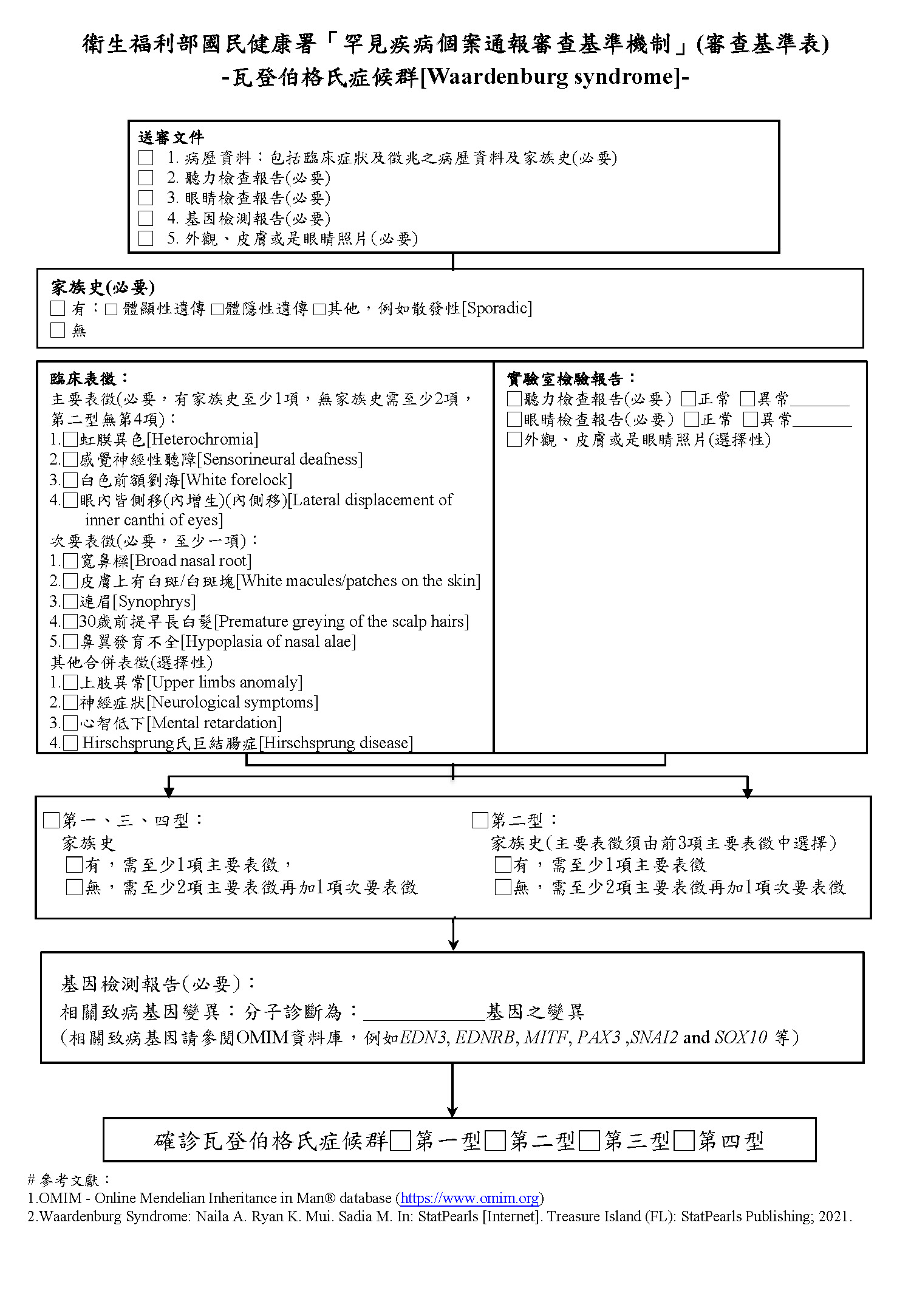 項目填寫部分病歷資料 臨床病史(必要)家族病史(遺傳模式) (請附上家族譜或其他病患之病歷資料)（必要）□有 □體顯性遺傳 □體隱性遺傳 □其他，例如散發性[Sporadic]□無臨床表徵(請附照片) (必要)主要表徵(必填，有家族史至少一項，無家族史需至少二項，第二型無第四項)：1.□虹膜異色[Heterochromia] 2.□感覺神經性聽障[Sensorineural deafness] 3.□白色前額劉海[White forelock] 4.□眼內皆側移(內增生)(內側移)[Lateral displacement of inner canthi of eyes] 次要表徵(必填，至少一項)：1.□寬鼻樑[Broad nasal root] 2.□皮膚上有白斑/白斑塊[White macules/patches on the skin] 3.□連眉[Synophrys] 4.□30歲前提早長白髮[Premature greying of the scalp hairs before 30] 5.□鼻翼發育不全[Hypoplasia of nasal alae]其他合併表徵(選擇性)1.□上肢異常[Upper limbs anomaly] 2.□神經症狀[Neurological symptoms] 3.□心智低下[Mental retardation] 4.□Hirschsprung氏巨結腸症[Hirschsprung disease]實驗室檢驗報告聽力檢查報告(必要)□ 正常    □異常___________眼睛檢查報告(必要)□ 正常    □異常___________Ｄ.基因檢測報告(必要) (請附實驗室報告)□ PAX3SOX10EDN3EDNRB□ MITF□ SNAI2□ 其他_____  E. 確診□第一型□第二型□第三型□第四型 